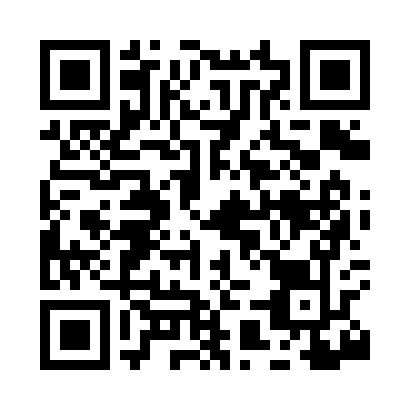 Prayer times for Beham, Pennsylvania, USAMon 1 Jul 2024 - Wed 31 Jul 2024High Latitude Method: Angle Based RulePrayer Calculation Method: Islamic Society of North AmericaAsar Calculation Method: ShafiPrayer times provided by https://www.salahtimes.comDateDayFajrSunriseDhuhrAsrMaghribIsha1Mon4:205:571:265:258:5510:322Tue4:215:581:265:258:5510:313Wed4:225:581:265:258:5410:314Thu4:225:591:275:258:5410:305Fri4:235:591:275:258:5410:306Sat4:246:001:275:258:5410:297Sun4:256:011:275:258:5310:298Mon4:266:011:275:258:5310:289Tue4:276:021:275:258:5310:2810Wed4:286:031:285:258:5210:2711Thu4:296:031:285:258:5210:2612Fri4:306:041:285:258:5110:2513Sat4:316:051:285:258:5110:2514Sun4:326:061:285:258:5010:2415Mon4:336:061:285:258:5010:2316Tue4:346:071:285:258:4910:2217Wed4:356:081:285:258:4810:2118Thu4:366:091:285:258:4810:2019Fri4:376:091:285:258:4710:1920Sat4:396:101:285:258:4610:1821Sun4:406:111:295:258:4510:1722Mon4:416:121:295:248:4510:1523Tue4:426:131:295:248:4410:1424Wed4:436:141:295:248:4310:1325Thu4:456:151:295:248:4210:1226Fri4:466:161:295:248:4110:1127Sat4:476:161:295:238:4010:0928Sun4:486:171:295:238:3910:0829Mon4:506:181:295:238:3810:0730Tue4:516:191:285:228:3710:0531Wed4:526:201:285:228:3610:04